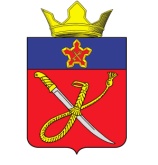 АДМИНИСТРАЦИЯ КУЗЬМИЧЕВСКОГО СЕЛЬСКОГО ПОСЕЛЕНИЯГОРОДИЩЕНСКОГО МУНИЦИПАЛЬНОГО РАЙОНАВОЛГОГРАДСКОЙ ОБЛАСТИПОСТАНОВЛЕНИЕ От «11» января 2023 года                                                                                                  №  4Об утверждении План-графика перехода на предоставление муниципальных услуг в электронной форме, предоставляемых администрацией Кузьмичевского сельского поселения Городищенского муниципального района Волгоградской области	В соответствии с Федеральными законами от 27.07.2010 года №210-ФЗ «Об организации предоставления государственных и муниципальных услуг», в целях реализации распоряжения Правительства Российской Федерации от 17.12.2009г.№ 1993-р, руководствуясь Уставом Кузьмичевского сельского поселения Городищенского муниципального района Волгоградской области, администрация Кузьмичевского сельского поселения Городищенского муниципального района Волгоградской области          ПОСТАНОВЛЯЕТ:1. Утвердить прилагаемый План-график перехода на предоставление муниципальных услуг в электронной форме, предоставляемых администрацией Кузьмичевского сельского поселения Городищенского муниципального района Волгоградской области согласно приложению.2. Постановление администрации Кузьмичевского сельского поселения Городищенского муниципального района Волгоградской области от 08.04.2022 г. № 46 «Об утверждении План-графика перехода на предоставление муниципальных услуг в электронной форме, предоставляемых администрацией Кузьмичевского сельского поселения Городищенского муниципального района Волгоградской области» признать утратившим силу.        3. Контроль над исполнением настоящего постановления оставляю за собой.         4. Настоящее постановление вступает в силу со дня его подписания и подлежит официальному обнародованию.Глава Кузьмичевскогосельского поселения 	                                                                              П.С. Борисенко	План-график перехода на предоставление муниципальных услуг в электронной форме, предоставляемых администрацией Кузьмичевского сельского поселения Городищенского муниципального района Волгоградской области403023, Волгоградская область Городищенский район, п. Кузьмичи, тел.(4468)4-61-38,4-60-40УТВЕРЖДЕНпостановлением администрацииКузьмичевского сельского поселения Городищенского муниципального района Волгоградской области от 11.01.2023 г. № 4№ ппНаименование услуги, предоставляемой администрацией Кузьмичевского сельского поселенияОтветственный исполнительСроки реализации этапов перехода на предоставление муниципальных услуг в электронном видеСроки реализации этапов перехода на предоставление муниципальных услуг в электронном видеСроки реализации этапов перехода на предоставление муниципальных услуг в электронном видеСроки реализации этапов перехода на предоставление муниципальных услуг в электронном видеСроки реализации этапов перехода на предоставление муниципальных услуг в электронном виде№ ппНаименование услуги, предоставляемой администрацией Кузьмичевского сельского поселенияОтветственный исполнитель1 этап (размещение информации об услуге (функции) в Сводном реестре государственных и муниципальных услуг(функций) и на Едином портале государственных и муниципальных услуг(функций))2 этап (размещение на Едином портале государственных и муниципальных услуг(функций) форм заявлений и иных документов, необходимых для получения соответствующих услуг, и обеспечение доступа к ним для копирования и заполнения в электронном виде))3 этап (обеспечение возможности для заявителей в целях получения услуги представлять документы в электронном виде с использованием Едином портале государственных и муниципальных услуг(функций)) 4 этап (обеспечение возможности для заявителей осуществлять с использованием Единого портала государственных и муниципальных услуг(функций), мониторинг хода предоставления услуги (исполнения функции))5 этап (обеспечение возможности получения результатов предоставления услуги в электронном виде на Едином портале государственных и муниципальных услуг(функций),если это не запрещено федеральным законодательством)123456781Предоставление справок, характеристик, ходатайств  и выписок из похозяйственной и домовой книг администрацией Кузьмичевского сельского поселенияадминистрация Кузьмичевского сельского поселения08.08.2019 г.08.08.2019 г.01.04.2023г.01.04.2023г.2Предоставление порубочного билета и (или) разрешения на пересадку деревьев и кустарниковадминистрация Кузьмичевского сельского поселения08.08.2019 г.08.08.2019 г.01.04.2023г.01.04.2023г.3Предоставление выписки (информации) об объектах учета из реестра муниципального имущества Кузьмичевского сельского поселенияадминистрация Кузьмичевского сельского поселения08.08.2019 г.08.08.2019 г.4Предоставление в аренду, безвозмездное пользование имущества, находящегося в муниципальной собственности Кузьмичевского сельского поселения Городищенского муниципального района Волгоградской области из состава свободного арендного фондаадминистрация Кузьмичевского сельского поселения08.08.2019 г.08.08.2019 г.5Принятие на учет граждан в качестве нуждающихся в жилых помещениях, предоставляемых по договорам социального наймаадминистрация Кузьмичевского сельского поселения18.08.2017 г.18.08.2017 г.18.08.201718.08.20176Предоставление информации об очередности предоставления жилых помещений на условиях социального наймаадминистрация Кузьмичевского сельского поселения18.11.2016 г. 18.11.2016 г.7Принятие документов, а также выдача решений о переводе или об отказе в переводе жилого помещения в нежилое или нежилого помещения в жилое помещениеадминистрация Кузьмичевского сельского поселения22.11.2016 г.22.11.2016 г.22.11.201622.11.20168Прием заявлений и выдача документов о согласовании переустройства и (или) перепланировки помещения в многоквартирном домеадминистрация Кузьмичевского сельского поселения24.11.2016 г.24.11.2016 г.24.11.2016г.24.11.2016г.9Предоставление разрешения на осуществление земляных работадминистрация Кузьмичевского сельского поселения18.08.2017 г.18.08.2017 г.01.04.2023г.01.04.2023г.10Утверждение схемы расположения земельного участка на кадастровом плане территории в целях раздела земельного участка, находящегося в муниципальной собственности Кузьмичевского сельского поселенияадминистрация Кузьмичевского сельского поселения08.04.2019 г.08.04.2019 г.01.04.2023г.01.04.2023г.11Выдача разрешения на использование земель или земельного участка, находящихся в муниципальной собственности Кузьмичевского сельского поселенияадминистрация Кузьмичевского сельского поселения18.07.2019 г.31.05.2022г.01.04.2023г.01.04.2023г.12Предоставление земельных участков, находящихся в муниципальной собственности Кузьмичевского сельского поселения, расположенных на территории Кузьмичевского сельского поселения, в постоянное (бессрочное) пользованиеадминистрация Кузьмичевского сельского поселения22.08.2019 г.31.05.2022г.13Предоставление земельных участков, находящихся в муниципальной собственности Кузьмичевского сельского поселения, расположенных на территории Кузьмичевского сельского поселения юридическим лицам в собственность бесплатноадминистрация Кузьмичевского сельского поселения19.08.2019 г.31.05.2022г.14Предоставление земельных участков, находящихся в муниципальной собственности Кузьмичевского сельского поселения, в безвозмездное пользованиеадминистрация Кузьмичевского сельского поселения05.11.2019 г.05.11.2019 г.15Заключение договора на размещение нестационарного торгового объекта в месте, определенном схемой размещения нестационарных торговых объектов на территории Кузьмичевского сельского поселения Городищенского муниципального района Волгоградской области, без проведения аукционаадминистрация Кузьмичевского сельского поселения11.02.2020 г.11.02.2020 г.16Предоставление информации об объектах недвижимого имущества, находящегося в муниципальной собственности Кузьмичевского сельского поселения и предназначенного для сдачи в аренду, безвозмездное пользование, а также объектах, подлежащих приватизацииадминистрация Кузьмичевского сельского поселения27.07.2020 г.27.07.2020 г.17Предоставление имущества, включенного в перечень муниципального имущества, свободного от прав третьих лиц (за исключением права хозяйственного ведения, права оперативного управления, а также имущественных прав субъектов малого и среднего предпринимательства), предназначенного для предоставления во владение и (или) пользование субъектам малого и среднего предпринимательства и организаций, образующих инфраструктуру поддержки субъектов малого и среднего предпринимательства, а также физическим лицам, не являющимся индивидуальными предпринимателями и применяющих специальный налоговый режим «Налог на профессиональный доходадминистрация Кузьмичевского сельского поселения06.04.2022 г.06.04.2022 г.01.04.2023г.01.04.2023г.18Предоставление земельных участков, находящихся в муниципальной собственности Кузьмичевского сельского поселения в аренду без торговадминистрация Кузьмичевского сельского поселения02.02.2022 г.02.02.2022 г.01.04.2023г.01.04.2023г.19Рассмотрение заявления о присоединении объектов дорожного сервиса к автомобильным дорогам общего пользования местного значения, о выдаче согласия на реконструкцию, капитальный ремонт и ремонт примыканий объектов дорожного сервиса к автомобильным дорогам общего пользования местного значенияадминистрация Кузьмичевского сельского поселения31.05.2022г.31.05.2022г.20Рассмотрение заявления о согласовании планируемого размещения инженерных коммуникаций при проектировании прокладки, переноса или переустройства инженерных коммуникаций в границах полос отвода автомобильных дорог общего пользования местного значения, заявления о выдаче согласия на прокладку, перенос или переустройство инженерных коммуникаций, их эскплуатацию в границах придорожных полос автомобильных дорог общего пользования местного значенияадминистрация Кузьмичевского сельского поселения31.05.2022г.31.05.2022г.21Присвоение, изменение и аннулирование адресов объектам недвижимости на территории Кузьмичевского сельского поселения Городищенского муниципального района Волгоградской областиадминистрация Кузьмичевского сельского поселения30.05.2016г.30.05.2016г.01.04.2023г.01.04.2023г.22Признание граждан малоимущими в целях предоставления им по договорам социального найма жилых помещений муниципального жилого фонда Кузьмичевского сельского поселенияадминистрация Кузьмичевского сельского поселения01.04.2023г.01.04.2023г.23Продажа земельных участков, находящихся в муниципальной собственности Кузьмичевского сельского поселения Городищенского муниципального района Волгоградской области, без проведения торговадминистрация Кузьмичевского сельского поселения08.04.2022 г.08.04.2022 г.24Принятие решения о проведении аукциона по продаже земельных участков, находящихся в муниципальной собственности Кузьмичевского сельского поселения Городищенского муниципального района Волгоградской областиадминистрация Кузьмичевского сельского поселения31.05.2022г.31.05.2022г.25Принятие решения о проведении аукциона на право заключения договора аренды земельных участков, находящихся в муниципальной собственностиадминистрация Кузьмичевского сельского поселения23.07.2020 г.23.07.2020 г.26Направление уведомления о планируемом сносе объекта капитального строительства и уведомления о завершении сноса объекта капитального строительства на территории Кузьмичевского сельского поселения Городищенского муниципального района Волгоградской областиадминистрация Кузьмичевского сельского поселения31.05.2022г.31.05.2022г.27Выдача согласия на строительство, реконструкцию, капитальный ремонт, ремонт являющихся сооружениями пересечения автомобильной дороги с автомобильными дорогами общего пользования местного значения или примыкания автомобильной дороги к автомобильной дороге общего пользования местного значенияадминистрация Кузьмичевского сельского поселения31.05.2022г.31.05.2022г.